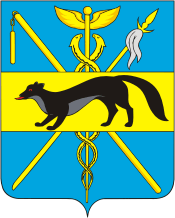 АДМИНИСТРАЦИЯБОГУЧАРСКОГО МУНИЦИПАЛЬНОГО РАЙОНАВОРОНЕЖСКОЙ ОБЛАСТИРАСПОРЯЖЕНИЕот «	__»		2019 года  №              				                   г.БогучарОб утверждении Положения об отделе  по  строительству и архитектуре, транспорту, топливно – энергетическому комплексу, ЖКХ администрации Богучарского муниципального  района и должностныхинструкций   работников отдела по строительству и архитектуре, транспорту, топливно – энергетическому комплексу, ЖКХ	В связи с произошедшими в администрации муниципального района организационно-штатными мероприятиями, в соответствии с Федеральным законом от 06.10.2003 № 131-ФЗ «Об общих принципах организации местного самоуправления в Российской Федерации», Уставом Богучарского муниципального района, решением Совета народных депутатов Богучарского муниципального района от 21.11.2018 года № 96 «Об утверждении структуры администрации Богучарского муниципального района Воронежской области», в целях распределения обязанностей между структурными подразделениями администрации муниципального района и сотрудниками отдела по строительству и архитектуре, транспорту, топливно – энергетическому комплексу, ЖКХ администрации Богучарского муниципального района:1.Утвердить :1.1.Положение об отделе  по строительству и архитектуре, транспорту, топливно – энергетическому комплексу, ЖКХ администрации Богучарского муниицпального района Воронежской области согласно приложение № 1.1.2.Должностную инструкцию начальника отдела по строительству и архитектуре, транспорту, топливно – энергетическому комплексу, ЖКХ администрации Богучарского муниципального района согласно приложению № 2.  1.3. Должностную инструкцию заместителя начальника отдела по строительству и архитектуре, транспорту, топливно – энергетическому комплексу, ЖКХ администрации Богучарского муниципального района согласно приложению № 3.  2. Контроль за исполнением данного распоряжения возложить на первого заместителя главы администрации Богучарского муниципального района – руководителя МКУ «Функциональный центр»  Величенко Ю.М..Глава Богучарскогомуниципального района                                                                  В.В.Кузнецов Приложение № 1к распоряжению администрацииБогучарского муниципального районаот «____»______2019  года № ____ ПОЛОЖЕНИЕоб  отделе по строительству и архитектуре, транспорту, топливно – энергетическому комплексу, ЖКХ администрации Богучарского  муниципального районаОбщие положения.1.1. Отдел по строительству и архитектуре, транспорту, топливно-энергетическому комплексу  и ЖКХ администрации Богучарского муниципального района (далее по тексту - Отдел) является структурным подразделением администрации Богучарского муниципального района (далее по тексту - Администрация), осуществляющим исполнительно-распорядительные полномочия в области строительства, архитектуры, транспорта, топливно-энергетического комплекса и ЖКХ.В своей деятельности Отдел руководствуется Конституцией РФ, законами Российской Федерации и Воронежской области, Уставом Богучарского муниципального района, решениями Совета народных депутатов Богучарского муниципального района, постановлениями и распоряжениями администрации, настоящим положением об отделе.Взаимодействует с органами государственной власти всех уровней, органами исполнительной и представительной власти района и области, предприятиями, учреждениями и организациями различных форм собственности.. Контроль за деятельностью Отдела осуществляется:1.4.1. По вопросам архитектуры и градостроительной деятельности – главой Богучарского муниципального района.1.4.2. По вопросам строительства и реконструкции объектов социальной сферы, дорожной деятельности, организации транспортного обслуживания населения, топливно-энергетического комплекса, жилищно-коммунального хозяйства – первым заместителем главы администрации Богучарского муниципального района руководителем МКУ «Функциональный центр».. Отдел создается и ликвидируется распоряжением администрации Богучарского муниципального района.. Место нахождения Отдела: Российская Федерация, Воронежская область, г.Богучар улица Кирова, дом 1.Почтовый адрес: 396790, Воронежская область, город Богучар, улица Кирова, дом 1.. Отдел имеет печать со своим наименованием - "Администрация Богучарского муниципального района, Воронежской области, Отдел по строительству и архитектуре, транспорту, топливно-энергетическому комплексу и ЖКХ администрации Богучарского муниципального района", иные печати и штампы, а также бланки.. Руководство Отделом осуществляет начальник отдела.Цели и задачи отдела. Решение вопросов капитального строительства, реконструкции  капитального ремонта объектов социальной сферы района.. Градостроительная деятельность в районе.2.3. Обеспечение рационального использования капитальных вложений, бюджетных средств и повышения их экономической эффективности.2.4. Участие района в федеральных и областных целевых программах.2.5. Решение вопросов, связанных с реформированием жилищно-коммунального хозяйства и инженерной инфраструктуры района.2.6. Осуществление дорожной деятельности в отношении автомобильных дорог местного значения вне границ населенных пунктов в границах Богучарского муниципального района Воронежской области и обеспечение безопасности дорожного движения на них, осуществление муниципального контроля за сохранностью автомобильных дорог местного значения вне границ населенных пунктов в границах Богучарского муниципального района, а также осуществление иных полномочий в области использования автомобильных дорог и осуществление дорожной деятельности в соответствии с законодательством Российской Федерации.2.7.  Создание условий для предоставления транспортных услуг населению и организация транспортного обслуживания населения между поселениями в границах Богучарского муниципального района.ПОЛНОМОЧИЯ ОТДЕЛА.Отдел реализует следующие исполнительно-распорядительные полномочия администрации Богучарского муниципального района:. Разработка проектов планов и программ социально-экономического развития Богучарского муниципального района, бюджета в части градостроительства и организация их исполнения.. Подготовка бюджетных заявок и титульных списков на объекты капитального строительства, финансирование которых осуществляется по федеральным и региональным целевым программам.. Подготовка и заключение договоров с генеральными подрядчиками и проектными организациями.. Согласование с органами надзора вопросов, необходимых при строительстве и реконструкции объектов.. Содействие внедрению предложений, удешевляющих стоимость и сокращающих сроки строительства.. Организация работ по ведению учета и отчетности перед вышестоящими организациями и органами статистики в области строительства, архитектуры и ЖКХ.. Принятие участия в организации и работе комиссии по приемке объектов и иных комиссий в пределах компетенции.. Участие в решении вопросов жилищно-коммунального хозяйства и ведение учета и отчетности в пределах компетенции.3.9. Участие в работе комиссии по размещению муниципальных заказов.. Организация работы среди населения по госпрограмме «Комплексное развитие сельских территорий».3.11. Организация подготовки проектов документов территориального планирования, градостроительного зонирования, планировки территорий, правовых актов органов местного самоуправления в области градостроительства.. Участие в установленном порядке в согласовании проектов документов территориального планирования Российской Федерации, Воронежской области, поселений, иных муниципальных образований.. Обеспечение разработки, рассмотрения, согласования и представление на утверждение в установленном порядке местных нормативов градостроительного проектирования.. Осуществление контроля за соблюдением сроков строительства объектов капитального строительства..  Участие в подготовке предложений о выборе земельных участков на основе документов государственного кадастра недвижимости с учетом экологических, градостроительных и иных условий использования соответствующей территории и недр в ее границах посредством определения вариантов размещения объекта и проведения процедур согласования в случаях, предусмотренных федеральными законами, с соответствующими государственными органами, органами местного самоуправления, другими организациями.. Участие в подготовке материалов для предоставления разрешения на условно разрешенный вид использования земельных участков и объектов капитального строительства, разрешения на отклонение от предельных параметров разрешенного строительства, реконструкции объектов капитального строительства местного значения.. Выдача градостроительных планов земельных участков на территории сельских поселений муниципального района.. Выдача разрешений на строительство, реконструкцию объектов капитального строительства, подготовка и выдача разрешений на ввод объектов в эксплуатацию.. Содержание архивов с соблюдением установленного режима секретности.. Осуществление контроля за проведением работ по выносу в натуру (на местность) красных линий регулирования застройки, высотных отметок, осей зданий, строений и сооружений, трасс инженерных коммуникаций, при установлении границ земельных участков..Ведение информационной системы обеспечения градостроительной деятельности на территории Богучарского муниципального района, выдача в установленном порядке сведений, содержащихся в информационной системе обеспечения градостроительной деятельности.. Организация конкурсов на разработку градостроительной и проектной документации..Участие в проведении публичных слушаний на территории поселений и района в области градостроительной деятельности.. Подготовка материалов для предъявления в суд или арбитражный суд требований о признании недействительными правовых актов, решений и действий (бездействия) органов государственной власти, предприятий, учреждений и организаций, нарушающих права и законные интересы жителей района, а также права органов местного самоуправления в части градостроительных отношений.3.25. Дорожная деятельность в отношении автомобильных дорог местного значения вне границ населенных пунктов в границах муниципального района, осуществление муниципального контроля за сохранностью автомобильных дорог местного значения вне границ населенных пунктов в границах муниципального района, организация дорожного движения и обеспечение безопасности дорожного движения на них, а также осуществление иных полномочий в области использования автомобильных дорог и осуществления дорожной деятельности в соответствии с законодательством Российской Федерации.3.26. Создание условий для предоставления транспортных услуг населению и организация транспортного обслуживания населения между поселениями в границах муниципального района.3.27. Контроль за ходом подготовки  объектов топливно-энергетического комплекса, жилищного фонда и социальной сферы к  отопительным периодам.Решениями органов местного самоуправления Богучарского муниципального района к компетенции Отдела могут быть отнесены и иные вопросы, решение которых требует осуществления исполнительно-распорядительных полномочий в области строительства, архитектуры, транспорта, топливно-энергетического комплекса, ЖКХ.Права отделаВ целях реализации исполнительно-распорядительных полномочий Отдел имеет право:. Осуществлять технический надзор за сроками и качеством выполнения работ и их соответствием проектно-сметной документации.. Контролировать технологию строительства.. Осуществлять контроль за своевременным вводом объектов в эксплуатацию.. Осуществлять контроль за расходованием средств, отпущенных на строительство и приобретение оборудования.. Осуществлять контроль за соблюдением законодательства РФ в строительстве, архитектуре, на транспорте, в топливно-энергетическом комплексе и ЖКХ, других правовых актов в пределах своей компетенции.. Рассматривать заявления и обращения граждан и юридических лиц в пределах своей компетенции.	. Выполнять отдельные государственные полномочия в области градостроительной деятельности, архитектуры, делегированные в установленном порядке.. Осуществлять разрешение споров в области градостроительной деятельности в пределах своей компетенции.. Запрашивать от всех структурных подразделений администрации Богучарского муниципального района, физических и юридических лиц независимо от подчиненности и форм собственности сведения, документы, иные материалы и информацию, необходимые для выполнения возложенных функций.Структура отдела и организация его работы. Структура Отдела и штатное расписание утверждаются распоряжением администрации Богучарского муниципального района.. Начальник Отдела:несет персональную ответственность за выполнение возложенных на Отдел функций;выступает от имени Отдела по всем вопросам, входящим в компетенцию Отдела;подписывает протоколы совещаний, дает персональные поручения, обязательные для исполнения всеми муниципальными служащими Отдела;разрабатывает должностные инструкции муниципальных служащих Отдела;обеспечивает эффективность исполнения полномочий Отдела;вносит предложения о применении мер поощрения и взыскания к сотрудникам Отдела.. На время отсутствия начальника Отдела исполнение его обязанностей возлагается на заместителя начальника отдела по строительству и архитектуре, транспорту, топливно-энергетическому комплексу  и ЖКХ администрации Богучарского муниципального района.Порядок обжалования действий                   (бездействий) и решений должностных лиц6.1. Действия или бездействие муниципальных служащих отдела по строительству и архитектуре, транспорту, топливно-энергетическому комплексу  и ЖКХ могут быть обжалованы начальнику отдела, вышестоящему должностному лицу или в суд.Подача жалобы начальнику отдела или вышестоящему должностному лицу не исключает права на одновременную или последующую подачу аналогичной жалобы в суд,Жалоба на действия или бездействие должностного лица подается соответственно начальнику отдела, либо вышестоящему должностному лицу в течение трех месяцев со дня, когда лицо узнало или должно было узнать о нарушении своих прав. К жалобе могут быть приложены обосновывающие ее документы.В случае пропуска по уважительной причине срока подачи жалобы этот срок по заявлению лица, подающего жалобу, может быть восстановлен по решению главы администрации.Жалоба подается в письменной форме начальнику отдела или вышестоящему должностному лицу.Лицо, подавшее жалобу начальнику отдела или вышестоящему должностному лицу, до принятия решения по этой жалобе может ее отозвать на основании письменного заявления.Отзыв жалобы лишает подавшее ее лицо права на подачу повторной жалобы по тем же основаниям.Жалоба на постановление должностного лица, его действия (бездействие) подается в письменной форме. Указанная жалоба должна быть подписана лицом, обратившимся с ней, или его представителем. К жалобе, подписанной представителем, должна прилагаться доверенность или иной документ, удостоверяющий полномочия представителя.6.2.	В жалобе должны быть указаны:Должность, фамилия, инициалы должностного лица, действия (бездействие), отказ в совершении действий которого обжалуются;Фамилия, имя, отчество гражданина или наименование организации, подавших жалобу, место жительства или место пребывания гражданина либо местонахождение организации;Основания, по которым обжалуется постановление должностного лица, его действия (бездействие), отказ в совершении действий;Требования лица, подавшего жалобу.Лицо, подавшее жалобу, может не представлять документы, которые подтверждают обстоятельства, указанные в жалобе. Если представление таких документов имеет значение для рассмотрения жалобы, то начальник отдела или вышестоящее должностное лицо, рассматривающее указанную жалобу, вправе запросить их. В этом случае срок рассмотрения жалобы приостанавливается до представления запрошенных документов, но не более чем на десять дней.6.3.	Решение должностного лица по жалобе принимается в письменной форме, в которой должны быть указаны:6.3.1. Должность, фамилия и инициалы начальника отдела или вышестоящего должностного лица, принявшего решение по жалобе;6.3.2. Фамилия, имя, отчество гражданина или наименование организации, подавших жалобу, место жительства или место пребывания гражданина либо местонахождение организации;6.3.3.Краткое изложение жалобы по существу;6.3.4. Обоснование принятого решения;6.3.5. Принятое по жалобе решение;6.3.6. Сведения о порядке обжалования принятого решения.6.4.	По результатам рассмотрения жалобы начальник отдела признает действия (бездействие), отказ в совершении действий правомерными и отказывает в удовлетворении жалобы или признает жалобу обоснованной полностью или частично.В случае признания жалобы обоснованной полностью или частично должностное лицо принимает решение о признании действия (бездействия), отказа в совершении действий неправомерными и определяет меры, которые должны быть приняты в целях устранения допущенных нарушений.Начальник отдела или же вышестоящее должностное лицо, рассматривающее жалобу, вправе принять меры по привлечению должностного лица, действия (бездействие), отказ в совершении действий которого, признаны неправомерными к дисциплинарной и иной ответственности.Копия ответа в письменном виде, принятого по результатам рассмотрения жалобы, направляется лицу, обратившемуся с жалобой, не позднее трех дней со дня принятия.7.Ответственность.Настоящее Положение, основываясь на законодательстве Российской Федерации, определяет меры дисциплинарного воздействия на работника отдела.1. За совершение дисциплинарного проступка - неисполнение или ненадлежащее исполнение работника отдела по его вине возложенных на него служебных обязанностей - представитель нанимателя (работодатель) имеет право применить следующие дисциплинарные взыскания: замечание; выговор; увольнение по соответствующим основаниям.Работник отдела, допустивший дисциплинарный проступок, может быть временно (но не более чем на один месяц), до решения вопроса о его дисциплинарной ответственности, отстранен от исполнения должностных обязанностей с сохранением денежного содержания. Отстранение муниципального служащего от исполнения должностных обязанностей в этом случае производится муниципальным правовым актом.Порядок применения и снятия дисциплинарных взысканий определяется трудовым законодательством.За каждый дисциплинарный проступок может быть наложено только одно дисциплинарное взыскание.Дисциплинарное взыскание может налагать руководитель отдела, а так же вышестоящее должностное лицо, имеющее право приема на работу работника, совершившего дисциплинарный проступок.Каждый вышестоящий руководитель может полностью осуществлять дисциплинарные права, принадлежащие нижестоящим руководителям, в отношении работников подчиненных им отделовБез соответствующего воздействия руководителя не должен оставаться ни один дисциплинарный проступок.Отстранение от работы без достаточных оснований влечет за собой ответственность виновного должностного лица в установленном порядке.В отсутствие соответствующих руководителей дисциплинарные взыскания могут применяться должностными лицами, официально исполняющими их обязанности.До применения дисциплинарного взыскания руководитель обязан всесторонне и объективно разобраться в причинах и мотивах допущенного проступка, предварительно затребовав от работника, совершившего его, письменное объяснение.Отказ от дачи объяснения не освобождает виновного работника от дисциплинарной ответственности. Дисциплинарное взыскание должно соответствовать тяжести совершенного проступка, обстоятельствам, при которых он совершен, степени вины работника.При определении вида дисциплинарного взыскания руководитель должен учитывать характер данного проступка, причиненный им вред, обстоятельства, при которых он совершен, а также предшествующую службу работника, совершившего проступок.При наложении дисциплинарного взыскания руководитель должен соблюдать правила служебной этики и не допускать унижения личного достоинства подчиненного.Применение дисциплинарного взыскания не освобождает работника, совершившего проступок, от иной ответственности, предусмотренной законодательством Российской Федерации. Дисциплинарное взыскание может сочетаться с лишением в установленном порядке премий, вознаграждения по итогам работы за год и другими мерами, предусмотренными законодательством Российской Федерации и коллективным договором.Дисциплинарное взыскание налагается не позднее одного месяца со дня обнаружения проступка, не считая времени болезни, пребывания в отпуске.В случае передачи материалов в органы дознания или предварительного следствия, а также на рассмотрение трудового коллектива дисциплинарное взыскание налагается не позднее одного месяца со дня отказа в возбуждении или прекращения уголовного дела либо вынесения трудовым коллективом решения о постановке перед соответствующим руководителем вопроса о применении дисциплинарного взыскания.Во всех случаях дисциплинарное взыскание не может налагаться позднее шести месяцев, а по результатам ревизии финансово-хозяйственной деятельности - не позднее двух лет со дня совершения проступка. В этот срок не включается время производства по делу в уголовном порядке.Вышестоящий руководитель, в пределах предоставленных ему полномочий имеет право отменить, смягчить или усилить дисциплинарное взыскание, наложенное нижестоящим руководителем, если найдет достаточные основания для такого решения.Усиление дисциплинарного взыскания не допускается, если вопрос о взыскании рассматривается в связи с обращением виновного работника.Работник в течение трех месяцев со дня ознакомления с приказом о наложении на него дисциплинарного взыскания и в месячный срок со дня вручения приказа об увольнении может обжаловать такие приказы в установленном порядке.Обжалование не приостанавливает исполнения приказа о наложении на работника дисциплинарного взыскания.Если работник в течение года со дня применения дисциплинарного взыскания не подвергался новому дисциплинарному взысканию, он считается не подвергавшимся дисциплинарному взысканию, однако это не влечет за собой восстановления в должности работников, освобожденных от занимаемой должности или уволенных.Если работник не допустил нового нарушения трудовой дисциплины и проявил добросовестное отношение к труду, наложенное на него дисциплинарное взыскание может быть снято до истечения года.                                           8. Ликвидация отделаЛиквидация и реорганизация Отдела производится по решению главы  Богучарского муниципального района в соответствии с действующим законодательством Российской Федерации,  Воронежской области и нормативными правовыми актами муниципального района.